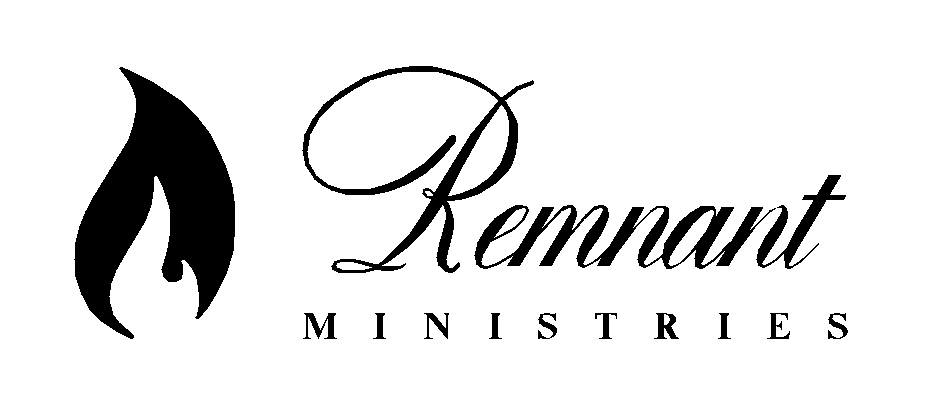 Client Intake FormsThe Remnant Ministries, Inc.11302 N 100 WHuntington, IN 46750260-388-6020jessica@theremnantministries.orgApplication ProcedureCall and request an application at 260-388-6020Please fill in all the blanks. If something does not apply to you then enter “N/A” in the blank space.You may mail the completed application to the address below:The Remnant Ministries, Inc.
Attn: Discipleship Intake Office
11302 N 100 W
Huntington, IN 46750Once we receive a copy of the application, you will be contacted to let you know if you qualify for the program and when you may come in or if you have been place on a waiting list. You may contact us weekly to see how long you have to wait for a space to open up.When you are contacted by our Intake Office please be prepared to give us a date as to when you expect to be here.The Remnant Ministries, Inc.
Application of AcceptanceName: ________________________________________	Date: _________________________Current Address: _____________________________________________________________________________________________________________________________________________Phone Number:	Home: ___________________ 	Work: ________________________Family Contact: ________________________________________________________________Address: ______________________________________________________________________Phone Number: __________________________________Information about applicant:Date of Birth: ______________		Age: ______________	Race: _____________Social Security Number: __________________________________Driver’s License Number: _________________________________Marital Status:		Single _____     Married ______     Separated _____      Widowed ______Do you have children: Yes _____  No ______	If so, how many? __________________________________________________________	Age: ______________________________________________________________	Age: ______________________________________________________________	Age: _________________________Who has custody of your children? ________________________________________________Is the Department of Family Services involved?		Yes ________		No _________Name of caseworker: ______________________________		Phone#: ________________Have you had prior involvement with them?		Yes ________		No _________Explain: ______________________________________________________________________What arrangements are being made for your children while you are at TRM? ______________________________________________________________________________________________________________________________________________________________________________________________________________________________________________________________________________________________________________________________________FinancialAre you on any type of government or financial assistance? 	Yes ______	      No ______What type? ___________ 		For how long? ___________		How much? _______Please check one:_____	I am able to pay the program fee in full or I have someone who will sponsor me._____	I am able to pay a portion of the program fee and would like to apply for scholarship.	(Please indicate the amount you can pay $__________)_____	I am indigent and have no support and would like to apply for a full scholarship.	(Scholarship applications are limited and may result in longer waiting periods.)PregnancyAre you pregnant?	Yes _____ No ______		If so, due date? _______________________Has a doctor confirmed your pregnancy?		Yes ____________	No _______________Is the birth father aware of you pregnancy?		Yes ____________	No _______________What involvement do you anticipate the birth father having with you during your pregnancy? ____________________________________________________________________________________________________________________________________________________________MedicalPhysician’s name and phone number: ____________________________________________________________________________________________________________________________Do you have allergies:				Yes ____________	No _______________List allergies: __________________________________________________________________Current Medications				Dosage				Reason_______________________________	_____________________	_________________________________________________	_____________________	_________________________________________________	_____________________	__________________List any diagnosis or medical condition indicated by a physician:____________________________________________________________________________________________________________________________________________________________Do you now, or have you ever had a problem with food or eating:		Yes ___	No ___Explain: ______________________________________________________________________List any physical limitations you may have as indicated by a physician: _________________________________________________________________________________________________Legal BackgroundHave you ever been arrested: ___________________	How many times? ______________Date of arrest and charges: _____________________________________________________________________________________________________________________________________Do you have any pending court cases? _______________	What county: __________________Explain: ______________________________________________________________________Are you currently incarcerated: _______________		If so, for how long? _____________Do you have any outstanding warrants? ________		Where? _______________________Name of attorney: __________________________		Phone number: ________________Have you ever been on probation or parole? _________________________________________Are you now? ________________________		Time remaining? _____________________How often are you to report in? ___________________________________________________Name of probation or parole officer? _______________________________________________Address: ______________________________________________________________________Phone: _______________________________________________________________________Substance AbuseDo you smoke cigarettes? _______________________	How many per day? _____________When was the last time you smoked a cigarette? ______________________________________Are you ready and willing to quit? _________________________________________________When was the last time you used a drug? ___________________________________________What drug did you use and how much? ____________________________________________Have you ever experimented with the following? (circle)Alcohol				Hallucinogenic			MorphineCocaine				Marijuana				EcstasyBarbiturates				Crystal Meth				HeroinCrack					Tobacco				InhalantsDrug of choice:_____________________________ 	  Length of use: __________________________________________________________	  Length of use: __________________________________________________________	  Length of use: _____________________________Longest period clean: ____________________________________________________________Have you ever been in a treatment program or detox before? ___________________________Was it a religious program? ______________________________________________________List all prior facilities:Date of Entry		Program Name	State	    Reason for Leaving	          Discharge Date_____________	_____________	_____	    __________________      __________________________          _____________	_____	    __________________      __________________________	_____________	_____	    __________________      _____________Have you ever been a rape victim? _______	   Incest? ______       How old were you? ________Have you ever been a victim of physical abuse? ___________      By whom? _______________Have you ever been involved in prostitution? _____________      Lesbianism? ______________Have you ever tried to commit suicide? __________________      When? __________________Why? ________________________________________________________________________Have you ever self-mutilated? ________	How? ____________________________________FamilyWho do you live with? __________________________________________________________Are you in a serious relationship? __________________________________________________Do you and your husband/boyfriend get along? ______________________________________EducationalName of school attended? ________________________________________________________Did you graduate? ______________________________________________________________If not, last grade completed? ______________________________________________________SpiritualHave you ever witnessed or been involved in any occult activities? _______________________Explain: ______________________________________________________________________Have you ever been involved in any of the following? (circle)Christian Science			Mormonism			Jehovah’s WitnessEastern religions			Scientology			Transcendental meditationBrotherhood				New age movement		WitchcraftHave you ever belonged to a gang? ________________	Which one? ___________________Have you ever committed your life to God? __________________________________________Date: ________________________		Place: ____________________________________Denominational background? ____________________________________________________Are you a member of any church or religion? _________	Which one? ___________________Give a brief outline of you religious involvement as a child and adult, if any: _____________________________________________________________________________________________Do you know who God is? ___________________________	Do you believe in God? ____Have you ever been baptized? (Immersed in water) ___________________________________Do you know what the Trinity is? __________   Do you know what the Holy Spirit is? _______Part of your treatment at TRM is to attend church on a regular basis, acquire an understanding of the Ten Commandments, pay tithes, and learn how to pray and the principal of seeking God first. During the next 12-18 months you will be empowered to become the woman that God intended for you to be. During your stay at TRM, you will have the awesome opportunity to learn how special you are to God and how much He loves you.What are you gifts and talents?________________________________________________________________________________________________________________________________________________________________________________________________________________________What are your future goal or dreams?________________________________________________________________________________________________________________________________________________________________________________________________________________________In the space below, write a personal letter to the Board of Directors as to why you wish to come to The Remnant Ministries:Dear TRM Board of Directors:________________________________________________________________________________________________________________________________________________________________________________________________________________________________________________________________________________________________________________________________________________________________________________________________________________________________________________________________________________________________________________________________________________________________________________________________________________________________________________________________________________________________________________________________________________________________________________________________________________________________________________________________________________________________________________________________________________________________________________________________________________________________________________________________________________________________________________________________________________________________________________________________________________________________________________________________________________________________________________________________________________________________________________________________________________________________________________________________________________________________________________________________________________________________________________________________________________________________________________________________________________________________________________________DISCIPLE RELEASE STATEMENTI, _______________________________________, understand that my acceptance as a disciple in TRM Discipleship Program (“Program”) requires the following:I am a volunteer participant and not an employee of The Remnant Ministries, TRM Discipleship or any of its affiliates. I further understand that under no circumstances can The Remnant Ministries, TRM Discipleship or any of its affiliates be under any obligation to me. I understand that my admission and continued residence in TRM Discipleship program is dependent upon my needing such assistance and my willingness to help myself and others so situated, including the voluntary performance of such duties as may be assigned to me. I understand TRM may at any time decide the program is no longer a fit for me and can be asked to vacate the premises within 24 hours.I am aware of the hazards and risks to my person and property associated with being a part of this program. Such hazards and risks include, but are not limited to, death, injury by accident, disease, weather conditions, inadequate medical services and supplies, criminal activity, and random acts of violence. I voluntarily assume all risks of death, injury, and illness associated with such risks, and any damage to my personal property. I further understand that The Remnant Ministries, TRM Discipleship or any of its affiliates may not have any insurance coverage that would apply in the event of my death, illness, injury, or damage to my person or property that may occur during my participation in the Program. If I desire insurance coverage, I understand that I am responsible for obtaining and paying for the cost of such insurance. I release The Remnant Ministries, TRM Discipleship, and it affiliates, agents, officers, directors, employees and volunteer staff from any liability whatsoever arising as a result of death, injury, or illness that I may suffer as a result of my participation in the Program.
I attest and certify that I have no medical conditions that would prevent me from performing my duties as a volunteer participant. I expressly waive any defense to the enforcement of any provision of this commitment arising from a claim of lack of consideration and warrant that this commitment constitutes a legal valid binding obligation upon me enforceable against me in accordance with its terms.I expressly agree that this assumption of risk agreement is intended to be as broad and inclusive as permitted by law. I HAVE CAREFULLY READ THE FOREGOING ASSUMPTIONS OF RISK AND UNDERSTAND ITS CONTENTS, AND I VOLUNTARILY SIGN THIS RELEASE AS MY OWN FREE ACT. THIS IS A LEGAL DOCUMENT AND I UNDERSTAND THAT I HAVE THE OPPORTUNITY TO CONSULT WITH AN ATTORNEY BEFORE SIGNING IT.Dated this _______ day of ________________________________, 20_________.__________________________________		____________________________________
Disciple’s Signature					Witness’s Signature__________________________________		____________________________________
Disciple’s Printed Name				Witness’s Printed Name